Конкурсная  работа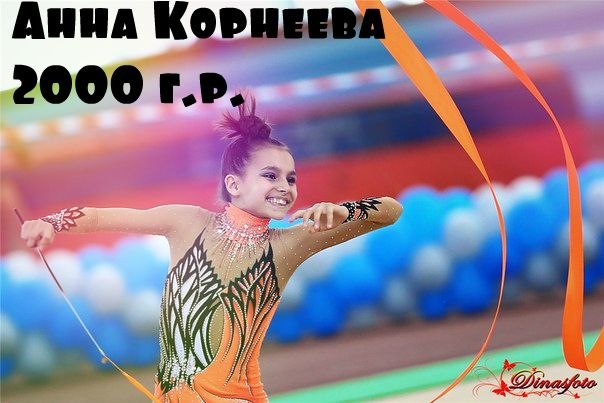 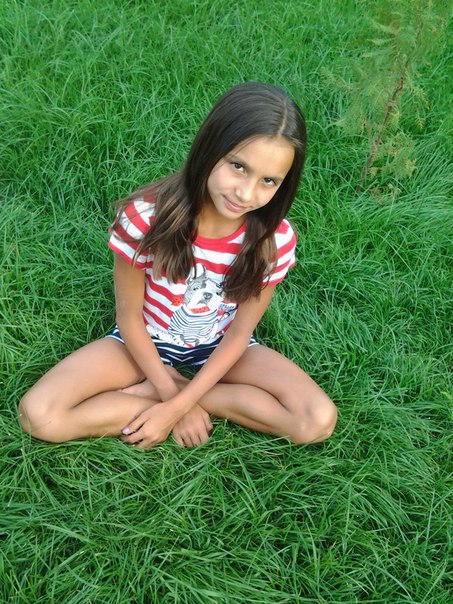 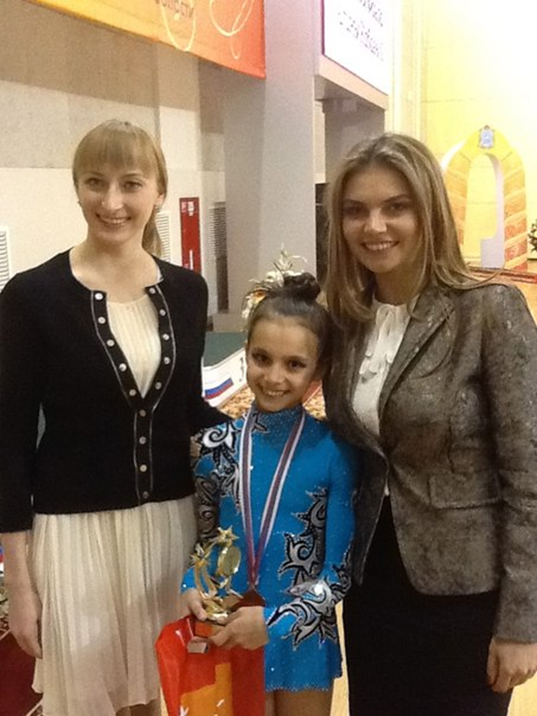 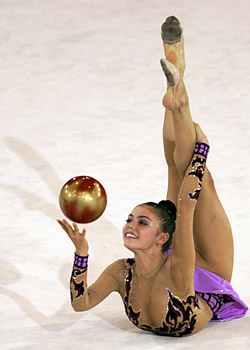 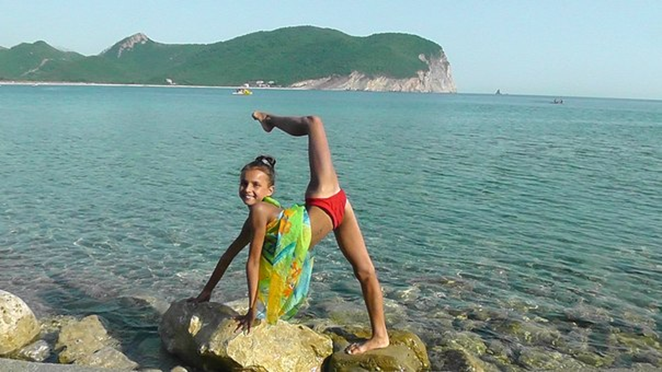 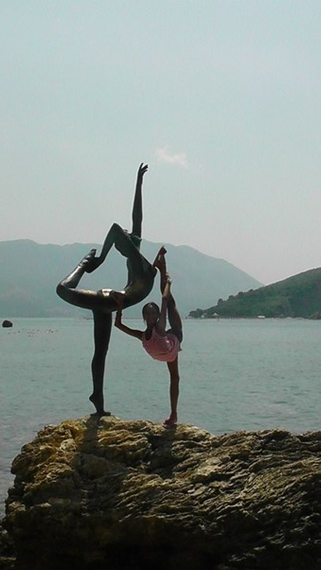 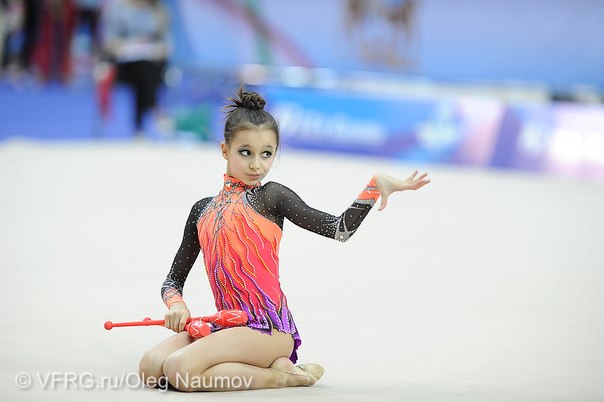 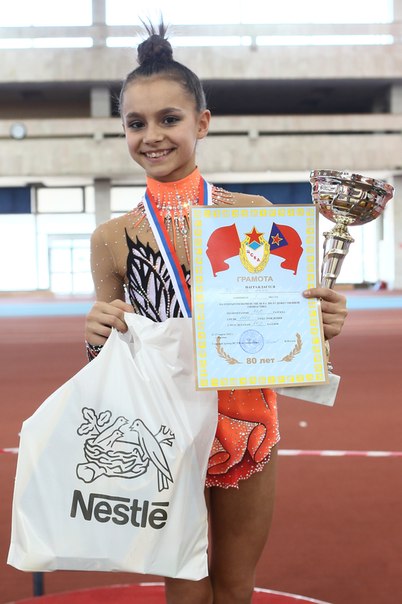 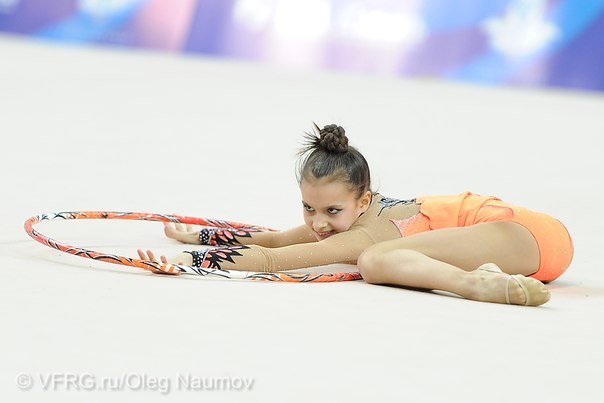 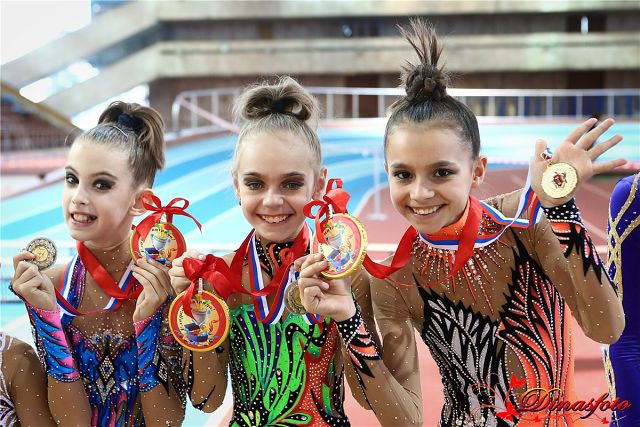 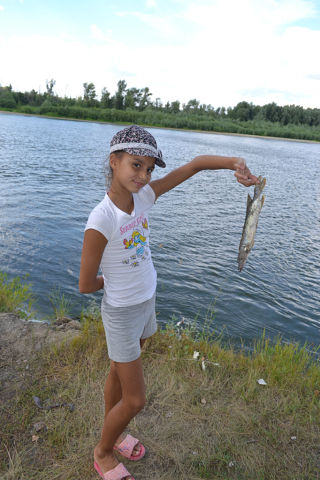 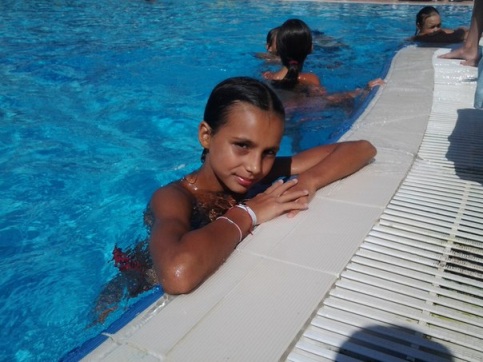 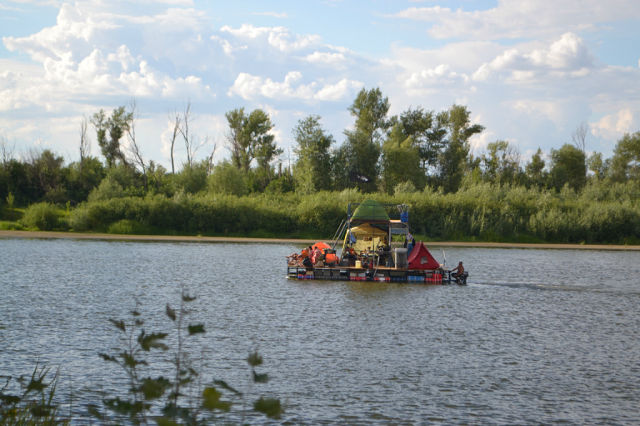 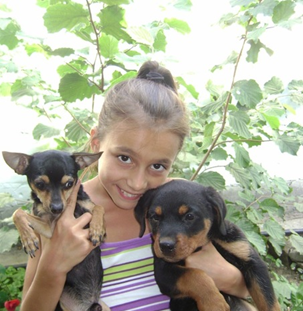 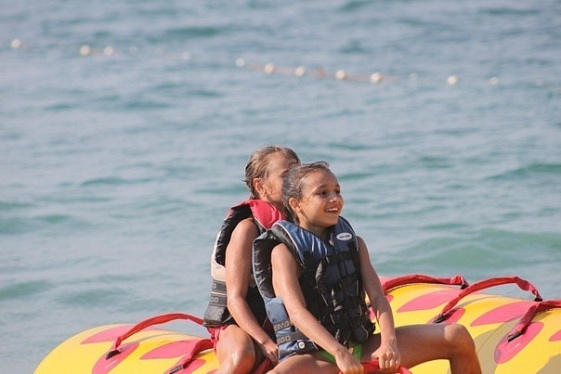 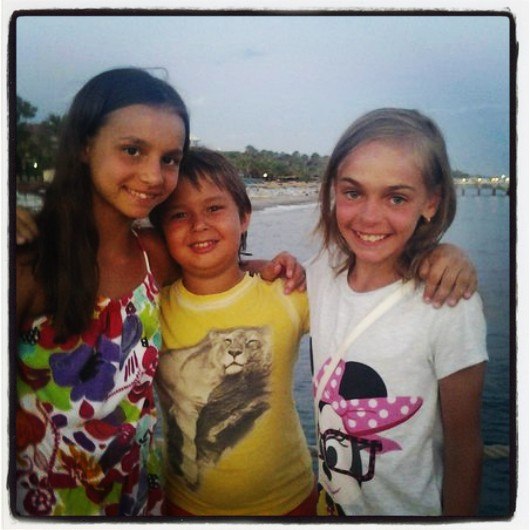 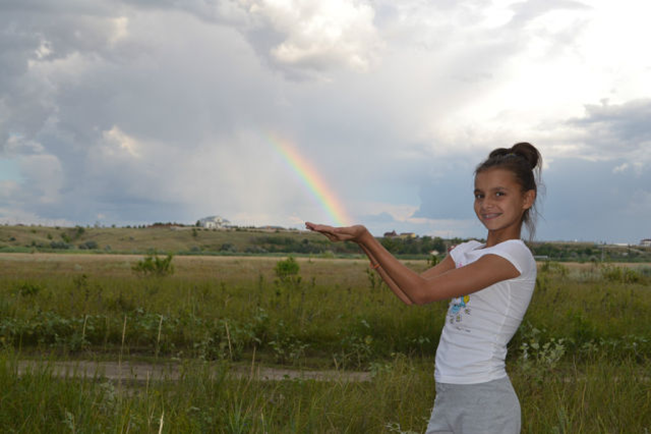 http://www.olympic.org/fig-rhythmic-gymnasticsnswww.dailytelegraph.com.auVFRG.ru /Oleg Naumov http://www.brainyquote.com/quotes/topics/topic_sports.html Фотографии из личного архива Анны Корнеевой